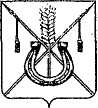 АДМИНИСТРАЦИЯ КОРЕНОВСКОГО ГОРОДСКОГО ПОСЕЛЕНИЯКОРЕНОВСКОГО РАЙОНАПОСТАНОВЛЕНИЕот 03.02.2020   		                                                   			  № 111г. КореновскО проекте решения Совета Кореновского городского поселения Кореновского района «О внесении изменений в решение Совета Кореновского городского поселения Кореновского районаот 27 ноября 2019 года № 25-4/4 «О бюджете Кореновскогогородского поселения Кореновского района на 2020 год и плановый период 2021 и 2022 годов»В соответствии с решением Совета Кореновского городского                         поселения Кореновского района от 22 апреля 2014 года № 426 «Об                    утверждении Положения «О порядке внесения проектов нормативных                     правовых актов в Совет Кореновского городского поселения»,                         администрация Кореновского городского поселения Кореновского района                         п о с т а н о в л я е т:1. Согласиться с проектом решения Совета Кореновского                         городского поселения Кореновского района «О внесении изменений                                  в решение Совета Кореновского городского поселения Кореновского                           района от 27 ноября 2019 года № 25-4/4 «О бюджете Кореновского                           городского поселения Кореновского района на 2020 год и плановый период                   2021 и 2022 годов». 2. Направить проект решения «О внесении изменений в решение                     Совета Кореновского городского поселения Кореновского района                                             от 27 ноября 2019 года № 25-4/4 «О бюджете Кореновского городского                  поселения Кореновского района на 2020 год и плановый период 2021 и                              2022 годов» в Совет Кореновского городского поселения Кореновского района для рассмотрения в установленном порядке (прилагается).3. Назначить представителем главы Кореновского городского                       поселения Кореновского района при обсуждении данного проекта                           решения в Совете Кореновского городского поселения начальника                       финансово-экономического отдела администрации Кореновского городского поселения Ю.А. Киричко.4. Общему отделу администрации Кореновского городского поселения Кореновского района (Питиримова) обеспечить размещение настоящего постановления на официальном сайте администрации Кореновского    городского поселения Кореновского района в информационно-телекоммуникационной сети «Интернет».5. Постановление вступает в силу со дня его подписания.ГлаваКореновского городского поселенияКореновского района					                               М.О. ШутылевПРОЕКТ РЕШЕНИЯСовета Кореновского городского поселения Кореновского районаот _________    2020 года   					                                  № г. КореновскО внесении изменений в решение Совета Кореновского городского поселения Кореновского района от 27 ноября 2019 года № 25-4/4«О бюджете Кореновского городского поселения Кореновского районана 2020 год и плановый период 2021 и 2022 годов»Совет Кореновского городского поселения Кореновского района р е ш и л:Внести в решение Совета Кореновского городского поселения Кореновского района от 27 ноября 2019 года № 25-4/4 «О бюджете Кореновского городского поселения Кореновского района на 2020 год и плановый период 2021 и 2022 годов» (с изменениями от 25 декабря 2019 года № 35-5/4, от 23 января 2020 года №49-6/4) следующие изменения:2. Приложение №1, № 3 изложить в новой редакции согласно                   приложениям № 1-2. 3. Настоящее решение подлежит официальному опубликованию и размещению на официальном сайте администрации Кореновского городского поселения Кореновского района в информационно-телекоммуникационной сети «Интернет».4. Контроль за выполнением настоящего решения возложить на постоянную комиссию по бюджету и финансам Совета Кореновского городского поселения Кореновского района (Артюшенко).5. Решение вступает в силу на следующий день после его официального опубликования.Нормативы поступления доходов по коду вида доходов, подвида доходов в бюджет Кореновского городского поселения Кореновского района 2020 год и на плановый период 2021 и 2022 годовНачальник финансово-экономического отдела администрации Кореновского городского поселения Кореновского района                                                           Ю.А. КиричкоПРИЛОЖЕНИЕк постановлению	администрацииКореновского городского поселенияКореновского районаот 03.02.2020 № 111Глава Кореновского городского поселения Кореновского района                                                                                                               М.О. ШутылевПредседатель Совета Кореновского городского поселения Кореновского района                                                                                                               Е.Д. Деляниди          ПРИЛОЖЕНИЕ № 2 к решению СоветаКореновского городского поселенияКореновского районаот ____________ № ______«ПРИЛОЖЕНИЕ № 3к решению СоветаКореновского городского поселенияКореновского районаот 27 ноября 2019 года № 25-4/4ПРИЛОЖЕНИЕ № 2 к решению СоветаКореновского городского поселенияКореновского районаот ____________ № ______«ПРИЛОЖЕНИЕ № 3к решению СоветаКореновского городского поселенияКореновского районаот 27 ноября 2019 года № 25-4/4№п/пКодНаименование кода вида доходов, кода подвида доходовНорматив(%)основание1.1 11 02033 13 Доходы от размещения временно свободных средств бюджетов городских поселений100Ст. 42, 62 БК РФ, Решение о бюджете городского поселения2.1 13 01995 13 Прочие доходы от оказания платных услуг (работ) получателями средств бюджетов городских поселений100ст. 62 БК РФ, Решение о бюджете городского поселения3.1 13 02065 13 Доходы, поступающие в порядке возмещения расходов, понесенных в связи с эксплуатацией имущества городских поселений100Решение о бюджете городского поселения4.1 15 02050 13 Платежи, взимаемые органами местного самоуправления (организациями) городских поселений за выполнение определенных функций100Решение о бюджете городского поселения5.1 16 10031 13 Возмещение ущерба при возникновении страховых случаев, когда выгодоприобретателями выступают получатели средств бюджета городского поселения100П. 6 ст. 46 БК РФ, Решение о бюджете городского поселения6.1 16 10031 13 Возмещение ущерба при возникновении страховых случаев, когда выгодоприобретателями выступают получатели средств бюджета городского поселения100П. 6 ст. 46 БК РФ, Решение о бюджете городского поселения7.1 16 10061 13Платежи в целях возмещения убытков, причиненных уклонением от заключения с муниципальным органом городского поселения (муниципальным казенным учреждением) муниципального контракта (за исключением муниципального контракта, финансируемого за счет средств муниципального дорожного фонда)100Решение о бюджете городского поселения8.1 16 0006213 Платежи в целях возмещения убытков, причиненных уклонением от заключения с муниципальным органом городского поселения (муниципальным казенным учреждением) муниципального контракта, финансируемого за счет средств муниципального дорожного фонда100Решение о бюджете городского поселения9.1 16 0008113Платежи в целях возмещения ущерба при расторжении муниципального контракта, заключенного с муниципальным органом городского поселения (муниципальным казенным учреждением), в связи с односторонним отказом исполнителя (подрядчика) от его исполнения (за исключением муниципального контракта, финансируемого за счет средств муниципального дорожного фонда)100Решение о бюджете городского поселения10.1 16 0008213Платежи в целях возмещения ущерба при расторжении муниципального контракта, финансируемого за счет средств муниципального дорожного фонда городского поселения, в связи с односторонним отказом исполнителя (подрядчика) от его исполнения100Решение о бюджете городского поселения11.1 17 01050 13 Невыясненные поступления, зачисляемые в бюджеты городских поселений100Решение о бюджете городского поселения12.1 17 02020 13 Возмещение потерь сельскохозяйственного производства, связанных с изъятием сельскохозяйственных угодий, расположенных на территориях городских поселений (по обязательствам, возникшим до 1 января 2008 года)100Решение о бюджете городского поселения13.1 17 05050 13 Прочие неналоговые доходы бюджетов городских поселений100Решение о бюджете городского поселения14.1 17 14030 13 Средства самообложения граждан, зачисляемые в бюджеты городских поселений100ст. 41 БК РФ, Решение о бюджете городского поселения